ГЛАВАМ АДМИНИСТРАЦИЙ МУНИЦИПАЛЬНЫХ РАЙОНОВ И МЭРАМ ГОРОДСКИХ ОКРУГОВ ЧЕЧЕНСКОЙ РЕСПУБЛИКИУправление Федеральной службы государственной регистрации, кадастра и картографии по Чеченской Республике просит Вас рассмотреть вопрос о публикации в средствах массовой информации периодическом издании (районная газета) статью посвященную изменениям в учетно-регистрационной системе, а также на сайте администрации.О проведенной публикации просим сообщить с указанием ссылки в срок до 01.04.2024г.Приложение: на 1 листе.С уважением,	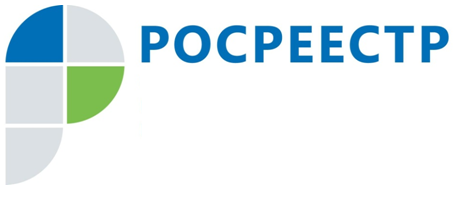 #РосреестрНужен ли счёт - эскроу при покупке недвижимостиС 1 июля 2019 года в России изменили порядок обеспечения обязательств застройщика при привлечении средств для долевого строительства, Управлением Росреестра по Чеченской Республике в 2024 году зарегистрировано – 4 договора – сообщил заместитель руководителя Управления Росреестра по Чеченской Республике Абу Шаипов.Счёт - эскроу – это специальный условный счёт, на котором учитываются имущество, документы или денежные средства до наступления определённых обстоятельств или выполнения определённых обязательств. Теперь договоры при покупке недвижимости в строящемся доме заключаются только с использованием таких счетов, открытых в уполномоченном банке.На самом деле это очень удобный инструмент, направленный на защиту прав дольщиков. Их средства зачисляются на специальный банковский счёт, и застройщики не смогут получить эти деньги до передачи квартир покупателям. Таким образом снижаются риски в случае банкротства застройщика и срыва сроков строительства.Заместитель руководителя Управления Росреестра по Чеченской РеспубликеА.Л. ШаиповФЕДЕРАЛЬНАЯ СЛУЖБА ГОСУДАРСТВЕННОЙ РЕГИСТРАЦИИ, КАДАСТРА И КАРТОГРАФИИ(РОСРЕЕСТР)Управление Федеральной службы государственной регистрации, кадастра и картографии по Чеченской Республике (Управление Росреестра по Чеченской Республике)ЗАМЕСТИТЕЛЬ РУКОВОДИТЕЛЯул. Моздокская, 35, г. Грозный, 364020                                     тел.: (8712) 22-31-29, факс: (8712) 22-22-89e-mail.: 20_upr@rosreestr.ru, http://www.rosreestr.gov.ru                              А.Л. Шаипов